How to get started on My Blue PrintIf you do not know what type of career you would like to study for Post-Secondary Education a great way to get more information is to do the assessments.                                                              Go to the drop down menu and then select  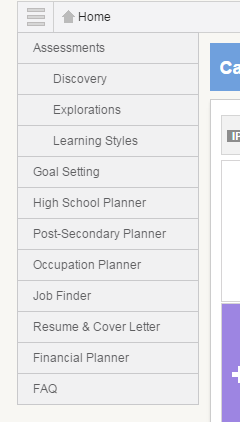                                                              Explorations                                                                    You should also do the learning styles assessme                                                   assessment once you finished 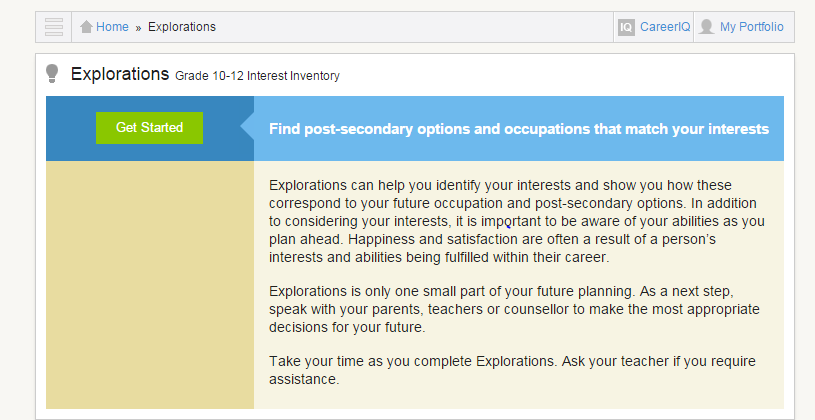 Go through the entire question in the Explorations.  You will end up with a few major categories/fields in which you can go through and see what each of those jobs do and what is required.  You can select the level of education as well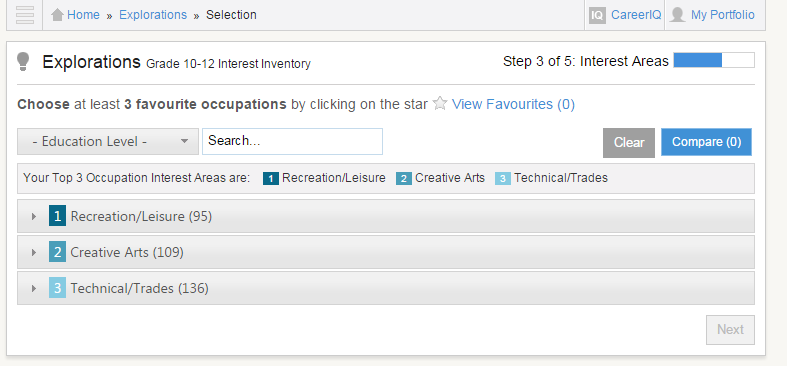 Now you can choose your favorites and compare what they are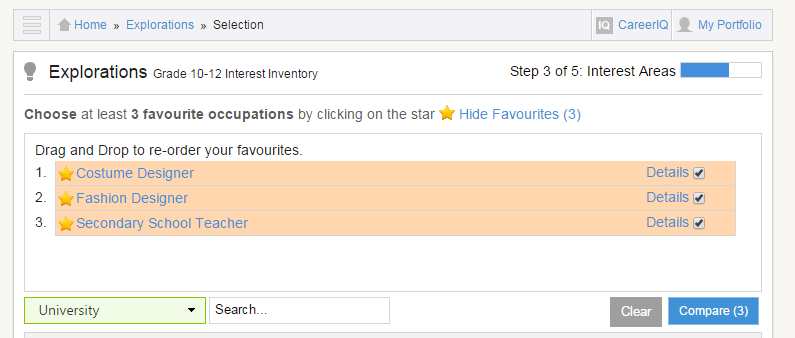 Here is the comparison chart of the 3 careers that were selected as favorites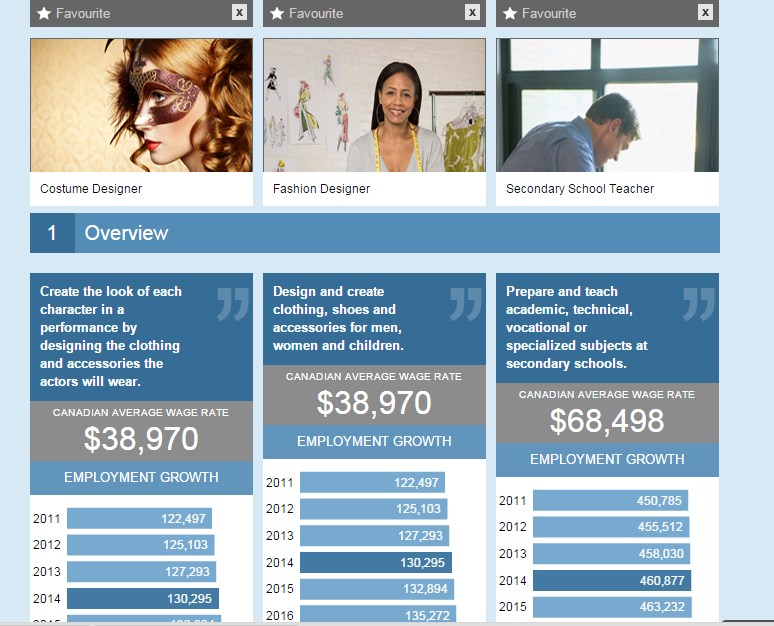 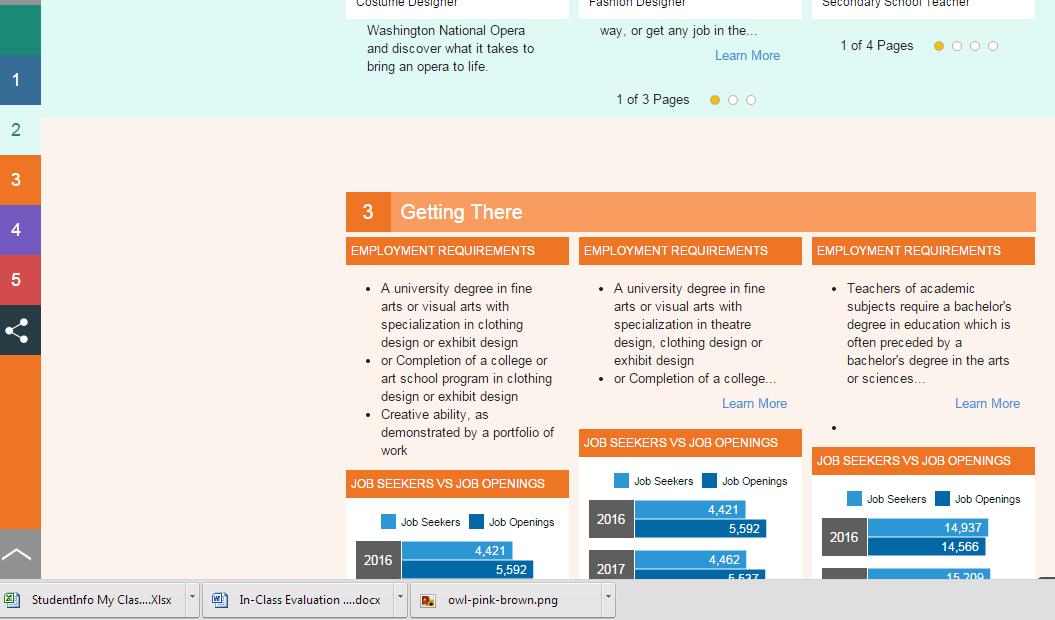                                                                                                      Go to the side menu bar                                                                                                      and it gives information on                                                                                                   what the job is like, how can                                                                                                     you get there, what types                                                                                                    job growth is projected as                                                                                                   well as job postings that are                                                                                                   real time (they are constantly                                                                                                    being updated)Once you have chosen your field or you know what university, College or Apprentice program you would like to do you can now compare them.  Select the provinceSelect which Post-Secondary Education you want (if gives you the amount of institution that are in your fields of choice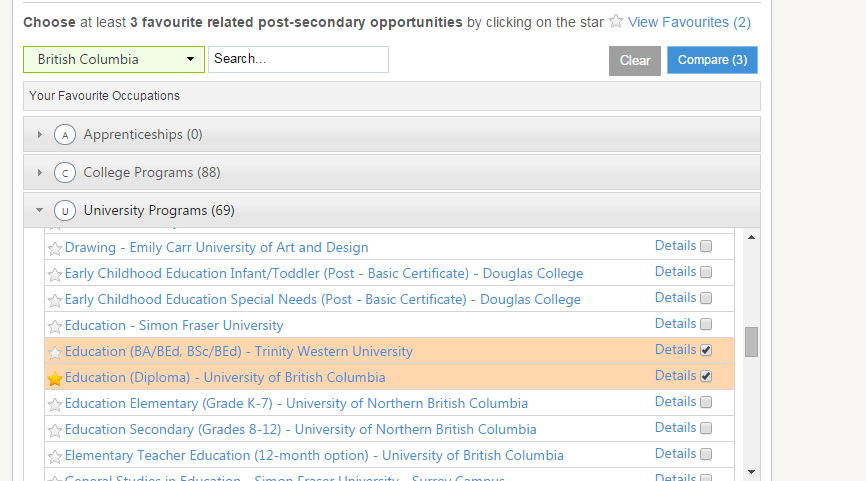 Select your favorite ones and you can compare them again to see what the education costs, what the program is all about etc.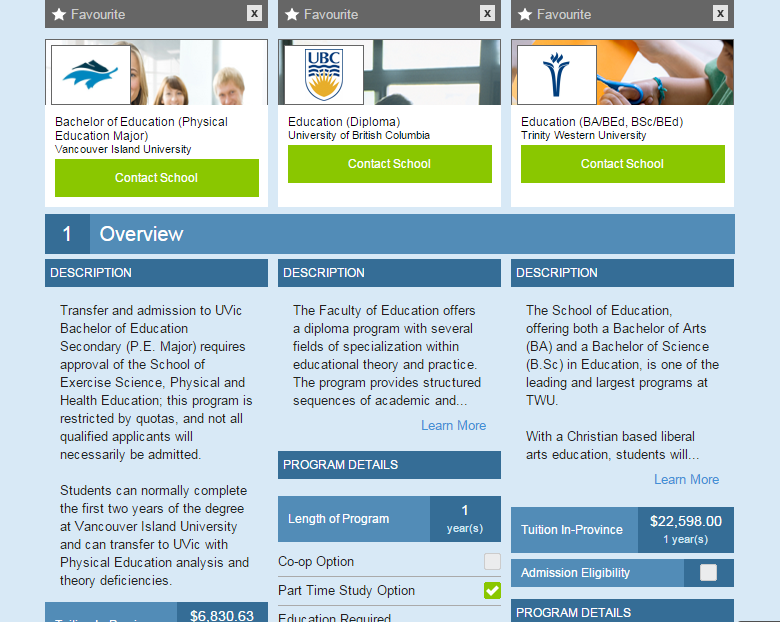 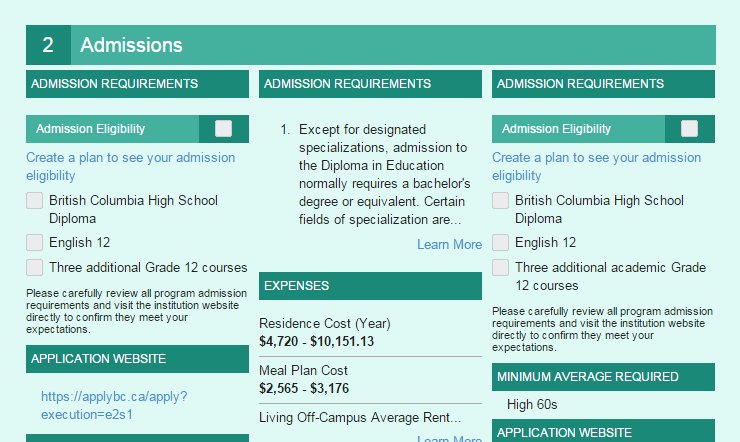 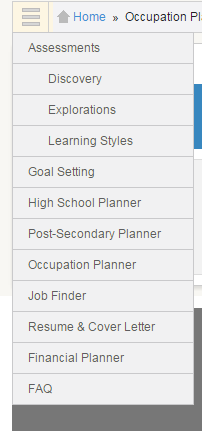 When you have finished with your Career and post secondary Schooling it is time to do a budget.  Go to Financial Planner in the drop down menu and start your budgetPut a Budget Name and then select Create Budget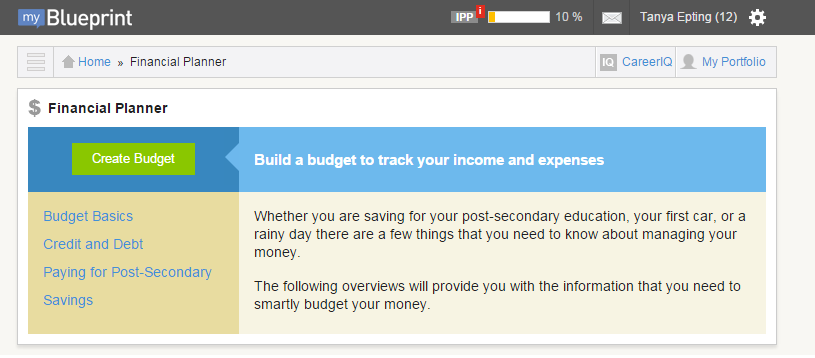 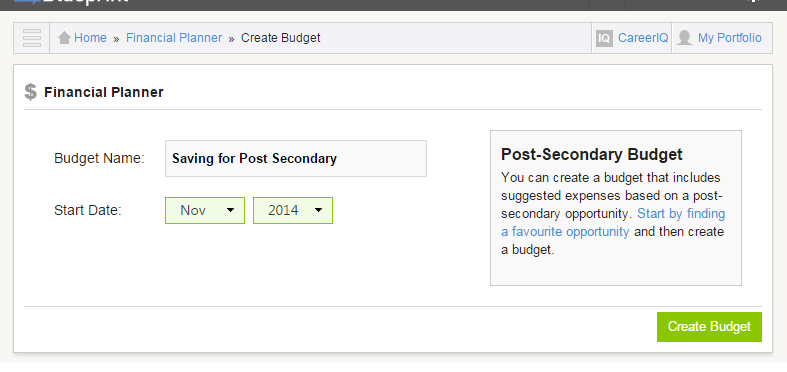 Now you have finished with My Blue Print.  All of this information is saved and you are able to access this at any timePlay around on the site and investigate anything else you are interested in 